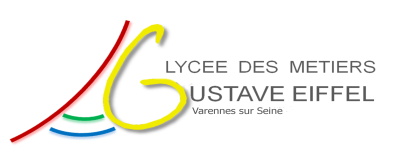 LISTE DU MATERIEL POUR LES COURS DE« MATHEMATIQUESSCIENCES PHYSIQUES ET CHIMIQUES »Ce matériel est obligatoire dès le jour de la rentrée pour toutes les classes.1 calculatrice graphique dotée d’un mode examen (voir au dos).Les modèles recommandés les plus courants sont la TEXAS TI-83 Premium CE (ou supérieur) ou la CASIO Graph 35+E (ou supérieur).Les élèves de 3 Prépa Pro peuvent conserver celle du collège mais, s’ils doivent en racheter une, il faut l’un des modèles ci-dessus qui leur sera nécessaire pour la poursuite d’études.1 classeur grand format (épaisseur 4 cm environ) contenant :       Des intercalaires,       Des feuilles simples, grand format grands carreaux,       Des pochettes « plastique » transparentes.Des copies doubles, grand format grands carreaux.Du papier millimétré.1 règle graduée (20 ou 30 cm).1 équerre.1 compas à bague (cela évite le problème des mines).1 rapporteur.Stylos (4 couleurs classiques).1 crayon à papier.1 gomme.1 blanc correcteur.1 paire de ciseaux.1 bâton de colle.1 blouse en coton (pas nécessaire le jour de la rentrée, voir avec le professeur).